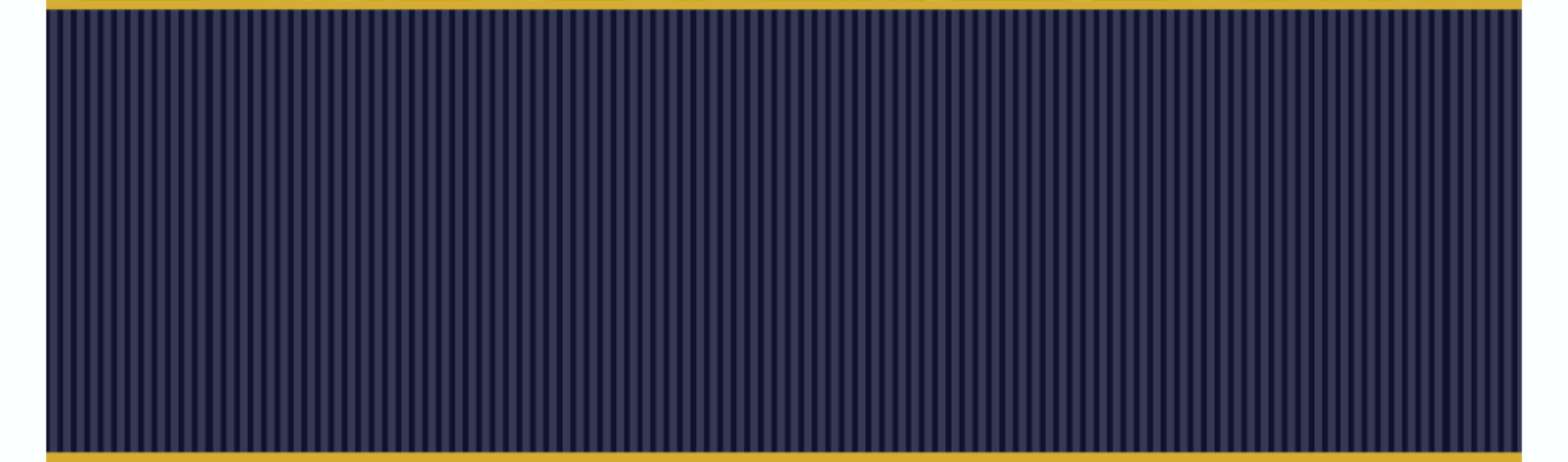 Beginning April 1, 2020, the federal SNAP time limit for able-bodied adults without dependents (ABAWDs) will go back into effect in Pennsylvania. The time limit will likely apply to all counties in Pennsylvania except Forest County – including Philadelphia.As of April 1, 2020, an ABAWD can only get 3 full months of SNAP in a 36-month period—unless s/he lives in a waived part of PA, meets an exemption, or is meeting certain hours in qualifying work activities. If you are getting letters from the Department of Human Services (DHS) about ABAWD requirements, check below to see if you can be found exempt or, if not, how to meet the work requirements. Follow the Action item to make sure you can keep your SNAP benefits.The 3 month SNAP limit does not apply if you meet any of the following:	Under age 18 or 50 and olderPhysically or mentally unable to work 20 hours per weekMany “able-bodied adults without dependents” are not actually “able-bodied,” but DHS may not know this if the person does not get a disability benefit. People can be exempt from the three month time limit if they have a physical or mental condition that “reduces their ability to work.”  Being determined to be unfit for work has a much lower standard of disability than is required to get SSI.  It does not require a specific diagnosis or submission of medical test results.In a substance abuse treatment programReceiving a disability benefitThis category includes people who receive SSI, SSD, VA benefits based on a disability, Medicaid based on a disability, or certain disability retirement pensions. This also includes certain temporary disability benefits, such as Worker’s Compensation. Receiving unemployment benefits or have applied for unemployment benefitsLiving with a child under age 18 who is part of your SNAP householdThis can be your own child or the child of a family member you live with.PregnantNeeded in the home to care for someoneA student enrolled at least half-timeStudents in any educational or training program, enrolled at least half time as defined by the program, are exempt.  Many students in four-year colleages who do not have children and are able-bodied are not eligible for SNAP at all because of SNAP rules about student eligibility.  But if a student qualifies for SNAP, he or she should not be subject to the ABAWD time limit.HomelessExperiencing domestic violencePeople who are working or volunteering for enough hours can keep their SNAP benefits.  You qualify if you are:Working at least 20 hours per week on average, including self-employment or in-kind work. If you are already working, participating in a qualifying work/training program, doing community service, or any combination of these activities, you are be meeting the work requirement and should be able to continue getting SNAP beyond the three month limit.Participating in an eligible work training program for at least 20 hours per week on averageDoing volunteer work or community service for 26 hours a month or less.The number of required hours per month is the amount of your SNAP benefit divided by the minimum wage ($7.25).  Typically this is 26 hours per month.For more information, including copies of all ABAWD forms: Visit Community Legal Services of Philadelphia’s website at www.clsphila.org/abawds or visit the Hunger Coalition’s site at www.hungercoalition.org/abawds. DHS website: http://www.dhs.pa.gov.  (Search for ABAWDs.)DHS Contact Information:  Statewide Customer Services Center: 1-877-395-8930, or Philadelphia Customer Service Center:  215-560-7226Legal services (in case you can’t get DHS to keep your SNAP on):  www.palegalaid.net.Send forms and proofs to your local County Assistance Office by mail, fax or in-person. 